OGGETTO : trattativa mediante procedura negoziata per la fornitura di farmaci esclusivi non aggiudicati in gare regionali.CHIARIMENTI   Con riferimento ai quesiti formulati per la gara in oggetto si precisa quanto segue:LOTTO N. 9: la suddivisione del fabbisogno (600 sacche) in percentuale  per gruppi del plasma fresco congelato.solvente detergente virus inattivato è la seguente :40% gruppo O31% gruppo A17% gruppo AB12% gruppo BSi fa presente tuttavia che tale ripartizione in percentuale è comunque sempre subordinata agli imprevisti clinici  ( PEX terapeutiche), per cui la percentuale può variare.Pertanto quanto sopra riportato è da intendersi come riferimenti di minima.     				                                               Il Direttore f.f. del’UOC Provveditorato    				                                                         (Avv. Fabio Damiani)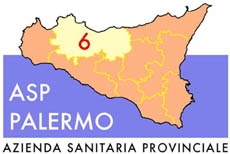 Sede legale: Via G. Cusmano, 24 – 90141  PALERMOC.F. e P. I.V.A.: 05841760829DIPARTIMENTO PROVVEDITORATO    E TECNICOU.O.C. Provveditorato U.O.S. Farmaci, Sieri, Vaccini, Prodotti di Laboratorio, Materiale Sanitario, Presidi e Ausili DiagnosticoUFFICIO FARMACI, SIERI, VACCINI E PRODOTTI DI LABORATORIOVia Pindemonte, 8890129 - PalermoTelefono091 7033075-3124FAX091 7033076-4008WEBwww.asppalermo.org